Karta nr 1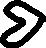 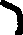 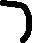 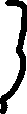 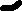 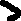 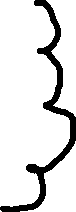 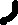 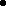 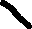 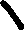 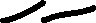 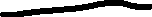 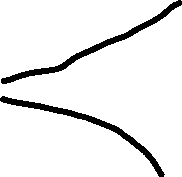 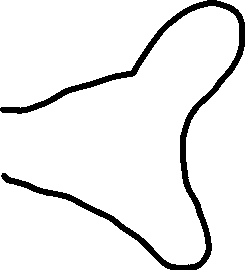 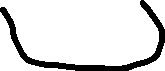 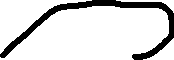 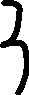 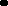 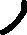 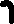 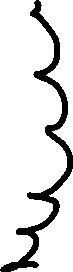 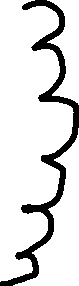 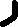 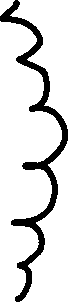 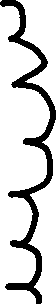 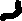 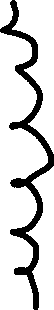 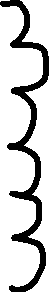 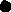 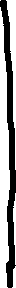 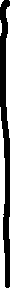 